ЧОРТКІВСЬКА    МІСЬКА    РАДА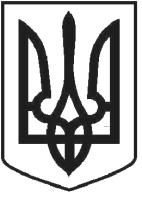 ВИКОНАВЧИЙ КОМІТЕТР І Ш Е Н Н Я (проєкт )2022 року  № Про надання дозволу на облаштування майданчика з твердим покриттям на прибудинковій території по вул. Богдана Лепкого, 2, м. ЧортківРозглянувши заяву Гевак Зореслави Володимирівни від 27.06.2022, щодо надання дозволу на облаштування майданчика з твердим покриттям на прибудинковій території по вул. Богдана Лепкого, 2, м. Чортків, представлені матеріали, відповідно до рішення Чортківської міської ради від 24.01.2011 № 13 «Про затвердження Правил благоустрою м. Чорткова», керуючись статтею 30 Закону України «Про місцеве самоврядування в Україні» виконавчий комітет міської радиВИРІШИВ :1. Надати дозвіл Гевак Зореславі Володимирівній на облаштування майданчика з твердим покриттям на прибудинковій території (далі - Роботи)                         по вул. Богдана Лепкого, 2, м. Чортків згідно додатку (схеми).2. Гевак Зореславі Володимирівній: 2.1. Укласти угоду про відшкодування збитків від недотриманих Чортківською міською радою коштів за фактичне землекористування суб'єктами підприємницької діяльності, фізичними особами.   2.2. Провести благоустрій прилеглої території, утримувати її в належному санітарному стані відповідно до «Правил благоустрою м. Чорткова», затверджених рішення Чортківської міської ради від 24.01.2011 № 13.2.3. Роботи провести відповідно до «Положення про проведення земляних робіт в місті Чорткові», затвердженого рішенням Чортківської міської ради від 30.03.2011 № 111.3. Копію рішення направити управлінню комунального господарства Чортківської міської ради, відділу архітектури та містобудівного кадастру міської ради, заявнику.4. Контроль за виконанням даного рішення покласти на заступника міського голови з питань діяльності виконавчих органів міської ради                         Наталію ВОЙЦЕХОВСЬКУ.Міський голова                                                    	         Володимир ШМАТЬКОН.М. ВойцеховськаІ.В. ЛецанВ.С. Грещук 